Indigenous Australian culture day 2017 week 10  On the seventh of July Wednesday 2017 room numbers 17, 18 and 19 will be hosting a new event to trial for the school called Aboriginal day. We decided to celebrate the aboriginals because we treated them wrong and they lived in  Australia first. If you are willing to take part you can dress up in red, yellow and black.ACTIVITIES Basket weaving, mini shelter making and dot painting.Symbols The symbols are a flag, kangaroo and red, yellow and black..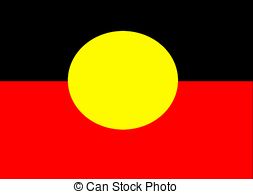 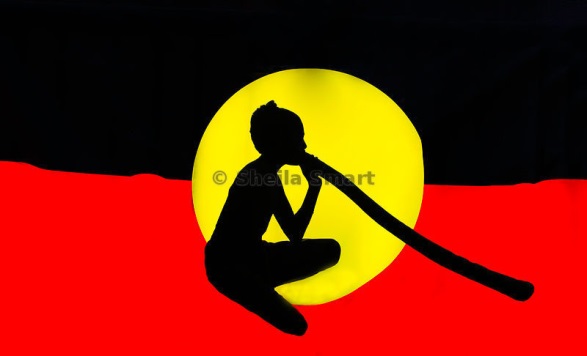 